APELLIDO Y NOMBRE DEL SOLICITANTE:  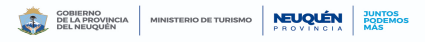 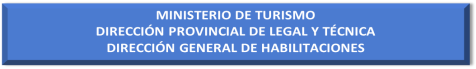 LOCALIDAD:  NOMBRE DEL ESTABLECIMIENTO:  EXPEDIENTE: COMPLETAR SOLO EN EL CASO DE QUE YA TUVIESE INICIADO EXPEDIENTE REQUISITOS PARA LA HABILITACIÓN CAT. KAYAK-CANOASResolución MPyT N° 138/05 y modificada por Resolución MDT N°369 /13 y 848/16 (La totalidad de la documental requerida se deberá presentar en formato DIGITAL y correspondiente archivo PDF)Copia digital DNI (Titularidad) Constancia inscripción AFIP Constancia IIBB de la Dirección Provincial de Rentas del NeuquénFicha Técnica solicitar a registrotur@neuquen.gov.ar o bien descargar desde xxxxxxxxxxxxxxxxxxxxxxxxCurriculum Apto Físico acorde Actividad (certificado médico suscripto por profesional de la salud) Foto 4X4 Póliza de Seguro de Accidentes Personales (monto de cobertura  $3.500.000) c/ cláusula de No Repetición a favor del Ministerio de Turismo del Neuquén C.U.I.T 30-71588612-6 (Montos requeridos s/riesgo por NO-2022-01653628-NEU-LEGAL#MTUR) Póliza de Seguro de Responsabilidad Civil (monto de cobertura  $3.500.000) c/ cláusula de No Repetición a favor del Ministerio de Turismo del Neuquén C.U.I.T 30-71588612-6 (Montos requeridos s/riesgo por NO-2022-01653628-NEU-LEGAL#MTUR) Constancia Curso de Primeros Auxilios con antigüedad no mayor a 2 añosCurso que avale idoneidad / Credencial de Parques NacionalesAutorización ANP (si declara circuitos dentro de ANP) Detalle de los Circuitos / Croquis / Plan de Contingencias Carnet de botero / Guia Kayak otorgado por Prefectura Naval ArgentinaMatrícula de Kayak Otorgada por Prefectura Naval ArgentinaNorma legal Autorización de Recursos Hídricos (ssrh.guiasdepesca@gmail.com) Licencia Comercial o Constancia de exención Licencia Comercial, expedida por el Municipio En caso de precisar asesoramiento/asistencia en relación a la habilitación y correspondiente documentación a presentar comunicarse con el área de la Dirección General de Habilitaciones Turísticas, TEL: 299-4115277, Mail: habilitatur@neuquen.gov.ar/registrotur@neuquen.gov.ar, domicilio Perito Moreno Nº 365, Ciudad de Neuquén. -